Schule XY,  Z.ZZ.2017
Geschätzte ElternWir werden mit unserer Klasse am X.Y.2017 einen Ausflug zu einer besonderen Kunstausstellung machen (siehe Beschreibung des Veranstalters unten). Treffpunkt: Ort: A, Zeit: B, Rückkehr: Zeit: CMitnehmen: Dem Wetter angepasst Kleidung, Picnic (es hat eine Grillstell)Ich freue mich auf einen spannenden Ausflug.Freundliche Grüsse,   D.E., Lehrperson Klasse XaKunst mit Asylsuchenden:Unter dem Titel «Ich bin hier!» hat Lothar Steinke, Schulpsychologe und Leiter der Schuldienste Rothenburg, während zwei Monaten in einem Seitenwechsel-Urlaub mit 15 Asylsuchenden ein Kunstprojekt durchgeführt. Vernissage zur Ausstellung ist am 23.September, im erstmals öffentlich zugänglichen Gemeinschaftsatelier "Kunstsilo".Die Teilnehmenden kommen aus dem ganzen Kanton, von Flühli bis Rickenbach und sind nicht Künstler sondern Schreiner, Soldat, Mechaniker, Optiker, Bäuerin oder Hausfrau. Gecoacht vom Fasnächtler und Freizeit-Kunstschaffenden haben sie mit ihren Fähigkeiten verbundene ausdrucksstarke Werke geschaffen, die einen Bezug zu ihren teils traumatischen Lebensgeschichten herstellen. Was näht zum Beispiel ein Schneider, der in iranischen Restaurants lesen musste "Keine Hunde, keine Afghanis"? Ein Restaurant für Ameisen, die dürfen rein ... Stoff, Leinwand, Holz, Metall, Glas, Lehm und Papier wurden mit Pinsel, Wasser, Feuer, Strom, Farbe, Computer, Händen und Füssen bearbeitet. 1cm bis 10m gross und 10g bis 1t schwer sind die Werke. Das Ganze findet als einmaliges Kunst-Projekt in einer faszinierenden Umgebung statt: eine geräumige Scheune, zwei zu Ausstellungsräumen ausgebaute Futtersilos, Wiese und Himmel. Und afghanisch und eritreisch essen kann man auch. Kunstsilo, Spitalhofstrasse, 6032 EmmenVernissage: 
   Samstag 23.9.2017, 16 Uhr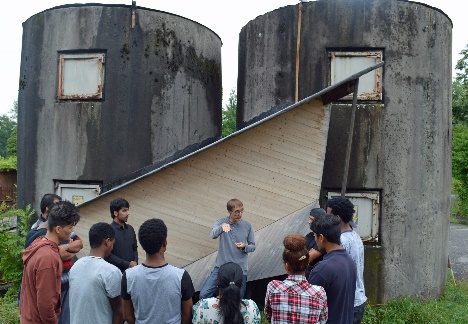 Ausstellung und Führungen:
   24.9. bis 8.10.2017, 
   täglich 9 bis 21 UhrFührungen für Gruppen und Schul-   klassen: 18.9. bis 7.10.2017Reservationen und Newsletter:
   www.kunstsilo.chSchule XY,  Z.ZZ.2017
Geschätzte ElternWir werden mit unserer Klasse am X.Y.2017 einen Ausflug zu einer besonderen Kunstausstellung machen (siehe Beschreibung des Veranstalters unten). Treffpunkt: Ort: A, Zeit: B, Rückkehr: Zeit: CMitnehmen: Dem Wetter angepasst Kleidung, Picnic (es hat eine Grillstell)Ich freue mich auf einen spannenden Ausflug.Freundliche Grüsse,   D.E., Lehrperson Klasse XaKunst mit Asylsuchenden:Unter dem Titel «Ich bin hier!» hat Lothar Steinke, Schulpsychologe und Leiter der Schuldienste Rothenburg, während zwei Monaten in einem Seitenwechsel-Urlaub mit 15 Asylsuchenden ein Kunstprojekt durchgeführt. Vernissage zur Ausstellung ist am 23.September, im erstmals öffentlich zugänglichen Gemeinschaftsatelier "Kunstsilo".Die Teilnehmenden kommen aus dem ganzen Kanton, von Flühli bis Rickenbach und sind nicht Künstler sondern Schreiner, Soldat, Mechaniker, Optiker, Bäuerin oder Hausfrau. Gecoacht vom Fasnächtler und Freizeit-Kunstschaffenden haben sie mit ihren Fähigkeiten verbundene ausdrucksstarke Werke geschaffen, die einen Bezug zu ihren teils traumatischen Lebensgeschichten herstellen. Was näht zum Beispiel ein Schneider, der in iranischen Restaurants lesen musste "Keine Hunde, keine Afghanis"? Ein Restaurant für Ameisen, die dürfen rein ... Stoff, Leinwand, Holz, Metall, Glas, Lehm und Papier wurden mit Pinsel, Wasser, Feuer, Strom, Farbe, Computer, Händen und Füssen bearbeitet. 1cm bis 10m gross und 10g bis 1t schwer sind die Werke. Das Ganze findet als einmaliges Kunst-Projekt in einer faszinierenden Umgebung statt: eine geräumige Scheune, zwei zu Ausstellungsräumen ausgebaute Futtersilos, Wiese und Himmel. Und afghanisch und eritreisch essen kann man auch. Kunstsilo, Spitalhofstrasse, 6032 EmmenVernissage: 
   Samstag 23.9.2017, 16 UhrAusstellung und Führungen:
   24.9. bis 8.10.2017, 
   täglich 9 bis 21 UhrFührungen für Gruppen und Schul-   klassen: 18.9. bis 7.10.2017Reservationen und Newsletter:
   www.kunstsilo.ch